byA Submitted to theGraduate FacultyofGeorge Mason Universityin Partial Fulfillment ofThe Requirements for the DegreeofCommittee:READ THIS SECTION BEFORE MAKING ANY CHANGES TO IT.Signature Sheet templates for all colleges and schools (and for degrees/disciplines within the colleges/schools) can be found here: https://library.gmu.edu/udts/signaturesheetsAfter you have chosen the appropriate Signature Sheet template for your college/school/discipline, please copy the text under “Committee:” on that template. Paste the copied text under “Committee:” here on this page. The new text should replace this text. If your discipline’s Signature Sheet template does not have any names, real or fake (i.e., Dr. Abcdef Ghijkl,), next to the signature lines under “Committee:”, DO NOT supply names here. This rule applies to the College of Education and Human Development, the College of Humanities and Social Sciences, the College of Visual and Performing Arts, and the School for Conflict Analysis and Resolution.If your discipline’s Signature Sheet template DOES have names, real or fake, replace those names with the appropriate information. A  submitted in partial fulfillment of the requirements for the degree of  at George Mason Universityby
Last Earned Degree
School from Which You Earned Last Degree, Year You Earned It
Previously Earned Degree
School from Which You Earned Previous Degree, Year You Earned ItDirector: , Job Title
AffiliationSpring Semester 2018
George Mason University
Fairfax, VA
Copyright 2018 
All Rights ReservedDedicationThis is dedicated to my loving husband Paul, my two wonderful children Anne and Lauren, and my dog Wolfie.AcknowledgementsI would like to thank the many friends, relatives, and supporters who have made this happen. My loving husband, Paul, assisted me in my research. My daughters helped me with word processing and notes. Drs. Spock, McCoy, and the other members of my committee were of invaluable help. Finally, thanks go out to the Fenwick Library for providing a clean, quiet, and well-equipped repository in which to work.Table of ContentsList of TablesTable	PageTable 1 Unemployment	2Table 2 Unemployment [table from image file]	5List of FiguresFigure	PageFigure 1 Unemployment	6List of EquationsEquation	PageEquation 1 Area	7List of Abbreviations and/or SymbolsEuro	€Her Majesty's Stationery Office	HMSOMeasuring Usability of Systems in Context	MUSiCPi	ΠRoyal National Institute for the Blind	RNIBUnited Kingdom	UKAbstract, George Mason University, 2018 Director: Dr. This thesis describes the nationwide development of school-based management and chronicles its implementation in Prince William County (Virginia) Public Schools.  School-based management - and its implementation in Prince William County - is discussed as a microcosmic example of one potential solution to the crisis in our nation’s schools.  Following a two-year pilot program in five schools, Prince William County Public Schools implemented school-based management division-wide in the 1990-1991 school year.  In the process of researching and writing this thesis, the author conducted a literature search and reviews internal documents and memoranda of Prince William County Public Schools.  This thesis is slated to be a reference and resource for a graduate course on school-based management designed for building administrators and classroom teachers.Chapter OneA bunch of text that says something profound will soon appear in this document. A bunch of text that says something profound will soon appear in this document. A bunch of text that says something profound will soon appear in this document. A bunch of text that says something profound will soon appear in this document. A bunch of text that says something profound will soon appear in this document. Section OneA bunch of text that says something profound will soon appear in this document. A bunch of text that says something profound will soon appear in this document. A bunch of text that says something profound will soon appear in this document. A bunch of text that says something profound will soon appear in this document. A bunch of text that says something profound will soon appear in this document. Section TwoA bunch of text that says something profound will soon appear in this document. A bunch of text that says something profound will soon appear in this document. A bunch of text that says something profound will soon appear in this document. A bunch of text that says something profound will soon appear in this document. A bunch of text that says something profound will soon appear in this document. Table 1 UnemploymentA bunch of text that says something profound will soon appear in this document. A bunch of text that says something profound will soon appear in this document. A bunch of text that says something profound will soon appear in this document. A bunch of text that says something profound will soon appear in this document. A bunch of text that says something profound will soon appear in this document. SubsectionA bunch of text that says something profound will soon appear in this document. A bunch of text that says something profound will soon appear in this document. A bunch of text that says something profound will soon appear in this document. A bunch of text that says something profound will soon appear in this document. A bunch of text that says something profound will soon appear in this document. A bunch of text that says something profound will soon appear in this document. A bunch of text that says something profound will soon appear in this document. A bunch of text that says something profound will soon appear in this document. A bunch of text that says something profound will soon appear in this document. A bunch of text that says something profound will soon appear in this document. A bunch of text that says something profound will soon appear in this document. A bunch of text that says something profound will soon appear in this document. A bunch of text that says something profound will soon appear in this document. A bunch of text that says something profound will soon appear in this document. A bunch of text that says something profound will soon appear in this document. A bunch of text that says something profound will soon appear in this document. A bunch of text that says something profound will soon appear in this document. A bunch of text that says something profound will soon appear in this document. A bunch of text that says something profound will soon appear in this document. A bunch of text that says something profound will soon appear in this document. Table 2 Unemployment [table from image file]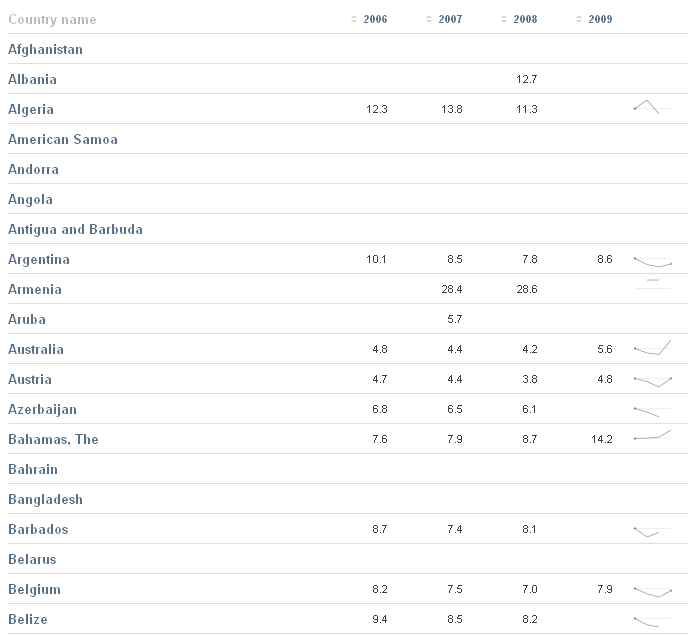 A bunch of text that says something profound will soon appear in this document. A bunch of text that says something profound will soon appear in this document. A bunch of text that says something profound will soon appear in this document. A bunch of text that says something profound will soon appear in this document. A bunch of text that says something profound will soon appear in this document. Another SubsectionA bunch of text that says something profound will soon appear in this document. A bunch of text that says something profound will soon appear in this document. A bunch of text that says something profound will soon appear in this document. A bunch of text that says something profound will soon appear in this document. A bunch of text that says something profound will soon appear in this document. 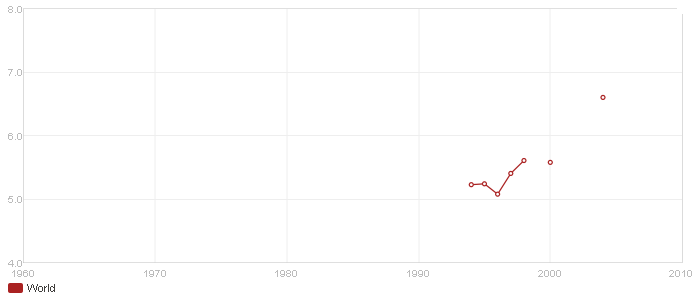 Figure 1 UnemploymentA bunch of text that says something profound will soon appear in this document. A bunch of text that says something profound will soon appear in this document. A bunch of text that says something profound will soon appear in this document. A bunch of text that says something profound will soon appear in this document. A bunch of text that says something profound will soon appear in this document. Section ThreeA bunch of text that says something profound will soon appear in this document. A bunch of text that says something profound will soon appear in this document. A bunch of text that says something profound will soon appear in this document. A bunch of text that says something profound will soon appear in this document. A bunch of text that says something profound will soon appear in this document. Equation 1 AreaA bunch of text that says something profound will soon appear in this document. A bunch of text that says something profound will soon appear in this document. A bunch of text that says something profound will soon appear in this document. A bunch of text that says something profound will soon appear in this document. A bunch of text that says something profound will soon appear in this document. Sub-subsection heading. A bunch of text that says something profound will soon appear in this document. A bunch of text that says something profound will soon appear in this document. A bunch of text that says something profound will soon appear in this document. A bunch of text that says something profound will soon appear in this document. A bunch of text that says something profound will soon appear in this document. Sub-sub-subsection heading. A bunch of text that says something profound will soon appear in this document. A bunch of text that says something profound will soon appear in this document. A bunch of text that says something profound will soon appear in this document. A bunch of text that says something profound will soon appear in this document. A bunch of text that says something profound will soon appear in this document. Chapter TwoA bunch of text that says something profound will soon appear in this document. A bunch of text that says something profound will soon appear in this document. A bunch of text that says something profound will soon appear in this document. A bunch of text that says something profound will soon appear in this document. A bunch of text that says something profound will soon appear in this document. SectionA bunch of text that says something profound will soon appear in this document. A bunch of text that says something profound will soon appear in this document. A bunch of text that says something profound will soon appear in this document. A bunch of text that says something profound will soon appear in this document. A bunch of text that says something profound will soon appear in this document. SubsectionA bunch of text that says something profound will soon appear in this document. A bunch of text that says something profound will soon appear in this document. A bunch of text that says something profound will soon appear in this document. A bunch of text that says something profound will soon appear in this document. A bunch of text that says something profound will soon appear in this document. Another SubsectionA bunch of text that says something profound will soon appear in this document. A bunch of text that says something profound will soon appear in this document. A bunch of text that says something profound will soon appear in this document. A bunch of text that says something profound will soon appear in this document. A bunch of text that says something profound will soon appear in this document. Another SectionA bunch of text that says something profound will soon appear in this document. A bunch of text that says something profound will soon appear in this document. A bunch of text that says something profound will soon appear in this document. A bunch of text that says something profound will soon appear in this document. A bunch of text that says something profound will soon appear in this document. Chapter ThreeA bunch of text that says something profound will soon appear in this document. A bunch of text that says something profound will soon appear in this document. A bunch of text that says something profound will soon appear in this document. A bunch of text that says something profound will soon appear in this document. A bunch of text that says something profound will soon appear in this document. Chapter FourA bunch of text that says something profound will soon appear in this document. A bunch of text that says something profound will soon appear in this document. A bunch of text that says something profound will soon appear in this document. A bunch of text that says something profound will soon appear in this document. A bunch of text that says something profound will soon appear in this document. Chapter FiveA bunch of text that says something profound will soon appear in this document. A bunch of text that says something profound will soon appear in this document. A bunch of text that says something profound will soon appear in this document. A bunch of text that says something profound will soon appear in this document. A bunch of text that says something profound will soon appear in this document. Chapter SixA bunch of text that says something profound will soon appear in this document. A bunch of text that says something profound will soon appear in this document. A bunch of text that says something profound will soon appear in this document. A bunch of text that says something profound will soon appear in this document. A bunch of text that says something profound will soon appear in this document. AppendixAn Appendix is not required. You are welcome to include one, if you wish. ReferencesArestis, P., & Sawyer, M. C. (2010). 21st Century Keynesian Economics. Houndsmills, Basingstoke, Hampshire: Palgrave Macmillan.Holcombe, R. G. (Ed.). (1999). 15 Great Austrian Economists. Auburn, Ala: Ludwig von Mises Institute.Klaver, C. C. (2003). A/Moral Economics: Classical Political Economy and Cultural Authority in Nineteenth-Century England. Columbus: Ohio State University Press.Tilly, R. H., Welfens, P. J. J., & Heise, M. (2007). 50 Years of EU Economic Dynamics: Integration, Financial Markets, and Innovations. Berlin: Springer.Biography graduated from Fairfax High School, Fairfax, Virginia, in 1983. She received her Bachelor of Arts from George Mason University in 1987. She was employed as a teacher in Fairfax County for two years and received her Master of Arts in English from George Mason University in 1987.Country NameCountry Code19992000200120022003200420052006200720082009KosovoKSV575550404145464845Macedonia, FYRMKD3232313237373736353432West Bank and GazaPSE121425312724222625South AfricaZAF2527293031262726232324EthiopiaETH82351721SpainESP1614101111119981118LatviaLVA141413131110976717SerbiaSRB192121181417Bahamas, TheBHS77911101088914TurkeyTUR8681011111110101114EstoniaEST121312101110865514LithuaniaLTU131617131311864614Puerto RicoPRI1210111212101111111213JordanJOR16161512131313Slovak RepublicSVK1619191918181613111012ColombiaCOL2017141414121112101112IrelandIRL644444445612JamaicaJAM161615141211111091111HungaryHUN766666777810MoroccoMAR1414121212111110101010ChileCHL1099989887810PortugalPRT44456788889GreeceGRC121110101010109889Euro areaEMU109899998779Egypt, Arab Rep.EGY8991010111111999United StatesUSA44566655569Europe & Central Asia (developing only)ECA12101099988889North AmericaNAC54566655569Upper middle incomeUMC11111111111099889FranceFRA1210999999879CroatiaHRV14162015141413111089Europe & Central Asia (all income levels)ECS109999998779European UnionEUU109999998779UkraineUKR121211109977669ArgentinaARG1415181816131110889SwedenSWE76556787668BrazilBRA109910998878CanadaCAN87788776668FinlandFIN1010999988768PolandPOL13161820201918141078Russian FederationRUS1311988877668OECD membersOED76677776668